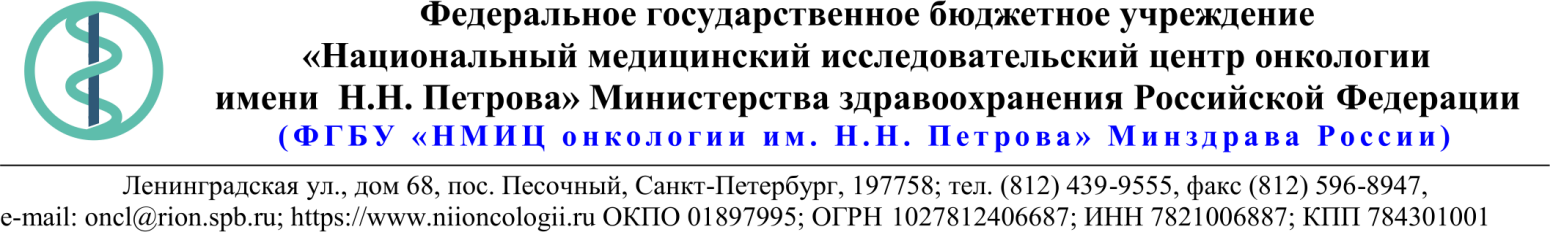 18.Описание объекта закупки24.03.2020 № 05-07/346Ссылка на данный номер обязательна!Запрос о предоставлении ценовой информациидля нужд ФГБУ «НМИЦ онкологии им. Н.Н. Петрова» Минздрава РоссииСтруктура цены (расходы, включенные в цену товара/работы/услуги) должна включать в себя:1)	стоимость товара/работы/услуги; 2)	стоимость упаковки товара;3)	стоимость транспортировки товара от склада поставщика до склада покупателя, включающая в себя все сопутствующие расходы, а также погрузочно-разгрузочные работы;4)	расходы поставщика на уплату таможенных сборов, налоговых и иных обязательных платежей, обязанность по внесению которых установлена российским законодательством;5)  все иные прямые и косвенные накладные расходы поставщика/подрядчика/исполнителя, связанные с поставкой товара/выполнением работ/оказанием услуг и необходимые для надлежащего выполнения обязательств.Сведения о товаре/работе/услуге: содержатся в Приложении.Просим всех заинтересованных лиц представить свои коммерческие предложения (далее - КП) о цене поставки товара/выполнения работы/оказания услуги с использованием прилагаемой формы описания  товара/работы/услуги и направлять их в форме электронного документа, подписанного квалифицированной электронной цифровой подписью (электронная цифровая подпись должна быть открепленной, в формате “sig”) по следующему адресу: 4399541@niioncologii.ru.Информируем, что направленные предложения не будут рассматриваться в качестве заявки на участие в закупке и не дают в дальнейшем каких-либо преимуществ для лиц, подавших указанные предложения.Настоящий запрос не является извещением о проведении закупки, офертой или публичной офертой и не влечет возникновения каких-либо обязательств заказчика.Из ответа на запрос должны однозначно определяться цена единицы товара/работы/услуги и общая цена контракта на условиях, указанных в запросе, срок действия предлагаемой цены.КП оформляется на официальном бланке (при наличии), должно содержать реквизиты организации (официальное наименование, ИНН, КПП - обязательно), и должно содержать ссылку на дату и номер запроса о предоставлении ценовой информации. КП должно быть подписано руководителем или иным уполномоченным лицом и заверено печатью (при наличии).КП должно содержать актуальные на момент запроса цены товара (работ, услуг), технические характеристики и прочие данные, в том числе условия поставки и оплаты, полностью соответствующие указанным в запросе о предоставлении ценовой информации;1.Наименование ЗаказчикаФГБУ "НМИЦ онкологии им. Н.Н. Петрова" Минздрава России2.Наименование объекта закупкиПоставка индивидуального эндопротеза3.Коды ОКПД2 / КТРУ32.504.Место исполнения обязательств (адрес поставки, оказания услуг, выполнения работ)197758, Россия, г. Санкт- Петербург, п. Песочный, ул. Ленинградская, дом 685.АвансированиеНе предусмотрено6.Срок окончания действия договора (контракта)31.05.20207.Установление сроков исполнения обязательств контрагентомУстановление сроков исполнения обязательств контрагентом7.1Срок начала исполнения обязательств контрагентом:С момента подписания Контракта7.2Срок окончания исполнения обязательств контрагентомВ течение 5 (пяти) рабочих дней с момента заключения Контракта7.3Периодичность выполнения работ, оказания услуг либо количество партий поставляемого товаров: (обязательства контрагента)Количество партий 1 (Одна).8.ОплатаВ течение 30 (тридцати) календарных дней с момента подписания Покупателем универсального передаточного документа (УПД).
При осуществлении закупки с ограничением участия только для субъектов малого предпринимательства (СМП) - в течение 15 (пятнадцати) рабочих дней.9.Документы, которые должны быть представлены поставщиком (подрядчиком, исполнителем) вместе с товаром (результатом выполненной работы, оказанной услуги)РУ, сертификаты соответствия (декаларации соответствия)10.Специальное право, которое должно быть у участника закупки и (или) поставщика (подрядчика, исполнителя) (наличие лицензии, членство в саморегулируемой организации и т.п.)нет11.Дополнительные требования к участникам закупки (при наличии таких требований) и обоснование этих требованийнет12.Срок действия гарантии качества товара (работы, услуги) после приемки ЗаказчикомСрок годности Товара должен соответствовать сроку, указанному на упаковочной таре.13.Размер обеспечения гарантийных обязательств (до 10% НМЦК)нет14.Предоставляемые участникам закупки преимущества в соответствии со статьями 28 и 29 Закона № 44-ФЗнет15.Запреты, ограничения допуска, условия допуска (преференции) иностранных товаровнет16.Страна происхождения (указывается участником в заявке, коммерческом предложении)Указаны в пункте 1817.Количество и единица измерения объекта закупкиУказаны в пункте 18п/нНаименование Товара Технические характеристики Товара Ед. изм.ОКПД2Кол-воСтрана происхожденияЦена за ед.с НДС (руб)Сумма с НДС (руб)1Костный цемент Synicem 1GСостав: А) порошковая часть: полиметилметакрилат, перекись бензоила, циркония диоксид; Б) жидкая часть: метилметакрилат, N, N – диметил-пара-толуидин хлорофилл VIII, гидрохинон. Соотношение жидкой части к порошковой – 1:2. Рентгеноконтрастное вещество: диоксид циркония, содержание – не менее 15 %. Вязкость высокая. Дозировка – 40 г. Способ аппликации – мануальный, шприцевой. Средняя продолжительность фаз работы с цементом: общее время затвердевания костного цемента при температуре в операционной комнате 18°C - около 12 минут.  Фаза смешивания - 30 секунд, фаза ожидания - 90 секунд, фаза рабочего времени - 3,5 минуты, фаза затвердевания - 6,5 минут.компл.23.51.12.19022Эндопротез онкологический коленного сустава индивидуального изготовления, неинвазивный, раздвижной, тип «проксимальная голень»Эндопротез выполнен по индивидуальному проекту, на основе данных МРТ, КТ и рентгеновских снимков с разметкой, изготовлен из сплава CoCrMo по DIN ISO 5832/4, выполнен в виде скобы с цилиндрической ножкой расчетных диаметра и длины, из сплава CoCrMo по DIN ISO 5832/3. Надколенная впадина имеет анатомическую глубину и профиль. В дистальном отделе выполнено сквозное перпендикулярное механической оси отверстие для установки скрепляющего вала через полиэтиленовые втулки. Проксимально протез фиксируется цементной или бесцементной конической ножкой, имеющей расчетные длину и диаметр.Эндопротез имеет анатомический большеберцовый компонент с шарнирным сочленением, фиксированный или ротационный, изготовлен из сплава CoCrMo по DIN ISO 5832/3. Имеет анатомическую форму, повторяющую проксимальную часть большеберцовой кости. Имеет узел сочленения с бедренным компонентом в виде двух проушин с отверстиями, имеющими кольцевые проточки для установки стопорного кольца, площадку для установки амортизирующей прокладки и коническую ножку с расчетной длиной и диаметром, составляющую пару трения с тибиальным шарниром. Амортизирующая подкладка изготовлена из ультра-высокомолекулярного полиэтилена UHMWPE (Ultra high molecular weight polyethylene) по ISO 5834-1+2.Удлиняющий диафизарный компонент и ножка большеберцового компонента изготовлены из титанового сплава по ISO 5832/3.Эндопротез должен иметь возможность технической установки механизма автоматической раздвижки JTS по неинвазивной методике.компл.32.50.22.1101